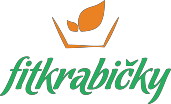 FITKRABIČKY	Dátum: .........................PONDELOKObed:Polievka: Zeleninová – písmenkováZeleninové lasagne s cuketou, mrkvou a zelerom a paradajkami (1,7)Olovrant:Stonkový zeler s mrkvou a rukolou (9)Večera:Kuracie stehno horné pečené na lečeUTOROKRaňajky:Tmavý chlebík s francúzskou nátierkou, zelenina (1,7)Desiata:Krehký chlebík s jogurtovou polevou a ovocím (1,7)Obed:Polievka: CibuľováMaďarský guláš so sójovými kockami a cestovinou (1)Olovrant:Šalát z kyslej kapusty so šunkou a bielym jogurtom (1,7)Večera:Stroganov z fazuľových luskov, americké zemiaky (1,7,10)STREDARaňajky:Sezónne ovocieDesiata:Orieškový mix (8)Obed:Polievka: VichyssoiseKuracie prsia na prírodno s ryžou natural a dusenou zeleninou (1)Olovrant:Cuketový makovec (1,3,7)Večera:Cestovinový šalát so šunkou a syrom (1,7)ŠTVRTOKRaňajky:Mini toasty so zmesou syra a zeleniny (1,7)Desiata:Zeleninový šalát s reďkovkou, uhorkou a mladou cibuľkouObed:Polievka: ŠpenátováMorčacie dusené mäso v brusnicovej omáčke s pohánkou (1,7)Olovrant:Tofu „vajíčka“ s cícerovou pastou a rukolou (6)Večera:Zapekaná terina z koreňovej zeleniny a cukety s vajcom a smotanou (7,9)PIATOKRaňajky:Šunkové rolky plnené dusenou zeleninovou zmesou z červenej šošovice a stopkového zeleru (9)Desiata:Ovsené koláčiky so sušeným ovocímObed:Polievka: Minestrone (1,7)Koložvárska kapusta so sójovou drťou a údeným tofu (7)Olovrant:Parená brokolica so syrom (7)Večera:Palacinky plnené pikantným kuracím mäsom s fazuľou a klíčkami (1,3,7)SOBOTARaňajky:Bagetky so smotanovým syrom a sušenými paradajkami (1,7,8)Desiata:Čerstvé ovocie